Администрация сельского поселения «Кажым» ПОСТАНОВЛЯЕТ:Внести в постановление администрации сельского поселения «Кажым» от 12 апреля 2018 года № 03/04 «Об утверждении Положений об оплате труда специалистов, служащих, рабочих, осуществляющих обеспечение деятельности администрации сельского поселения «Кажым» следующие изменения:- приложение  к Положению об оплате труда специалистов, замещающих должности, не отнесённые к должностям муниципальной  службы администрации сельского поселения «Кажым», осуществляющих обеспечение деятельности администрации сельского поселения «Кажым» изложить в редакции согласно приложению к настоящему постановлению.2. Настоящее постановление вступает в силу со дня подписания и распространяется на правоотношения, возникшие с 01 апреля 2018 года.Глава сельского поселения «Кажым» -			   И.А.БезносиковаПриложение к постановлению администрации сельского поселения «Кажым»от «13» апреля 2018 г. № 04/04«О внесении изменений в постановление администрации сельского поселения «Кажым» от 12 апреля 2018 года № 03/04  «Об утверждении Положений об оплате труда специалистов, служащих, рабочих, осуществляющих обеспечение деятельности администрации сельского поселения «Кажым»»«Приложение к Положениюоб оплате труда специалистов, замещающих должности, не отнесённые к должностям муниципальной службы администрации сельского поселения «Кажым»Размерыдолжностных окладов специалистов, осуществляющих обеспечение деятельности и обслуживание администрации сельского поселения «Кажым»».“Кажым” сикт овмодчоминса администрация“Кажым” сикт овмодчоминса администрация“Кажым” сикт овмодчоминса администрация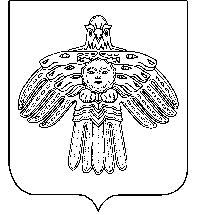 Администрациясельского поселения «Кажым»Администрациясельского поселения «Кажым»ПОСТАНОВЛЕНИЕШУÖМот13 апреля 2018 г.№№04/04(пст.Кажым Республика Коми)(пст.Кажым Республика Коми)(пст.Кажым Республика Коми)О внесении изменений в постановление администрации сельского поселения «Кажым» от 12 апреля 2018 года № 03/04  «Об утверждении Положений об оплате труда специалистов, служащих, рабочих, осуществляющих обеспечение деятельности администрации сельского поселения «Кажым»ДолжностьМесячный должностной оклад (руб.)Главный бухгалтер                                   5646